<Commission>{PECH}Επιτροπή Αλιείας</Commission>PECH_PV(2020)0219_1ΠΡΑΚΤΙΚΑΣυνεδρίαση της 19ης Φεβρουαρίου 2020, από τις 9.00 έως τις 12.30 και από τις 14.30 έως τις 18.30και της 20ής Φεβρουαρίου 2020, από τις 9.00 έως τις 10.30ΒΡΥΞΕΛΛΕΣΗ συνεδρίαση αρχίζει την Τετάρτη 19 Φεβρουαρίου 2020, στις 9.00, υπό την προεδρία του Peter van Dalen (1ου αντιπροέδρου).1.	Έγκριση της ημερήσιας διάταξης	Η ημερήσια διάταξη εγκρίνεται.2.	Εκλογή προέδρουΛόγω της αποχώρησης του πρώην προέδρου Chris Davis την 1η Φεβρουαρίου, πρέπει να εκλεγεί νέος πρόεδρος. Ο Pierre Karleskind (Renew Europe, FR) εκλέγεται πρόεδρος δια βοής.3.	Έγκριση των πρακτικών των συνεδριάσεων	20-21 Ιανουαρίου 2020	PV – PE 646.878v01-00Τα πρακτικά εγκρίνονται.4.	Ανακοινώσεις του προέδρουΤο σημείο 10 θα εξεταστεί πριν από το σημείο 9.Παρουσία του Συμβουλίου και της Επιτροπής*** Ώρα των ψηφοφοριών (ηλεκτρονική ψηφοφορία) ***5.	Σύναψη του πρωτοκόλλου σχετικά με την εφαρμογή της συμφωνίας αλιευτικής σύμπραξης μεταξύ της Ευρωπαϊκής Κοινότητας και της Δημοκρατίας του Πράσινου Ακρωτηρίου (2019-2024)	PECH/9/00456	***	2019/0078(NLE)	08662/2019 – C9-0004/2019	Έγκριση του σχεδίου σύστασης (έγκριση)	Προθεσμία κατάθεσης τροπολογιών 24 Ιανουαρίου 2020, ώρα 12.006.	Σύναψη του πρωτοκόλλου σχετικά με την εφαρμογή της συμφωνίας αλιευτικής σύμπραξης μεταξύ της Ευρωπαϊκής Κοινότητας και της Δημοκρατίας του Πράσινου Ακρωτηρίου (2019-2024)	PECH/9/01645		2019/0078M(NLE)		Έγκριση του σχεδίου έκθεσης	Προθεσμία κατάθεσης τροπολογιών: 24 Ιανουαρίου 2020, ώρα 12.00*** Λήξη των ψηφοφοριών (ηλεκτρονική ψηφοφορία) ***7.	Πρωτόκολλο σχετικά με την εφαρμογή της συμφωνίας σύμπραξης στον τομέα της αλιείας μεταξύ της Δημοκρατίας της Σενεγάλης και της Ευρωπαϊκής Ένωσης	PECH/9/01701	***	2019/0226(NLE)	13484/2019 – C9-0178/2019	Εξέταση του σχεδίου σύστασης (έγκριση)	Προθεσμία κατάθεσης τροπολογιών: 25 Φεβρουαρίου 2020, ώρα 17.00	Το σημείο αυτό συνεξετάζεται με το σημείο 8.8.	Πρωτόκολλο σχετικά με την εφαρμογή της συμφωνίας σύμπραξης στον τομέα της αλιείας μεταξύ της Δημοκρατίας της Σενεγάλης και της Ευρωπαϊκής Ένωσης	PECH/9/02124		2019/0226M(NLE)		Εξέταση του σχεδίου έκθεσης	Προθεσμία κατάθεσης τροπολογιών: 25 Φεβρουαρίου 2020, ώρα 17.009.	Συμφωνία σύμπραξης στον τομέα της βιώσιμης αλιείας και πρωτόκολλο εφαρμογής της (2020-2026) μεταξύ της Ευρωπαϊκής Ένωσης και της Δημοκρατίας των Σεϋχελλών	PECH/9/02217	***	2020/0002(NLE)		Παρουσίαση από την Επιτροπή	Το σημείο αυτό εξετάζεται μετά το σημείο 10.10.	Συμφωνία υπό μορφή ανταλλαγής επιστολών μεταξύ της Ευρωπαϊκής Ένωσης και της Ισλαμικής Δημοκρατίας της Μαυριτανίας σχετικά με την παράταση του πρωτοκόλλου για τον καθορισμό των αλιευτικών δυνατοτήτων και της χρηματικής αντιπαροχής που προβλέπονται στη συμφωνία σύμπραξης στον τομέα της αλιείας μεταξύ της Ευρωπαϊκής Κοινότητας και της Ισλαμικής Δημοκρατίας της Μαυριτανίας, το οποίο λήγει στις 15 Νοεμβρίου 2019	PECH/9/01497	***	2019/0210(NLE)	12928/2019 – C9-0175/2019	Εξέταση του σχεδίου σύστασης (έγκριση)	Προθεσμία κατάθεσης τροπολογιών: 21 Φεβρουαρίου 2020, ώρα 12.00	Το σημείο αυτό εξετάζεται πριν από το σημείο 9.Κεκλεισμένων των θυρών11.	Παράνομη, αδήλωτη και ανεξέλεγκτη (ΠAΑ) αλιεία και μη συνεργαζόμενες χώρες	PECH/9/00514	Ανταλλαγή απόψεων με τους εκπροσώπους της Επιτροπής* * *19 Φεβρουαρίου 2020, από τις 14.30 έως τις 18.30Παρουσία του Συμβουλίου και της ΕπιτροπήςΑκρόαση12.	Μέτρα για τη βελτίωση της βιώσιμης υδατοκαλλιέργειας στην ΕΕ	PECH/9/02153	Ακρόαση13.	Προκλήσεις και ευκαιρίες για τον τομέα της αλιείας στον Εύξεινο Πόντο	PECH/9/01967		2019/2159(INI)		Ανταλλαγή απόψεων με εμπειρογνώμονες14.	Τροποποιητικό πρωτόκολλο της διεθνούς σύμβασης για τη διατήρηση των θυννοειδών του Ατλαντικού	PECH/9/01620	***	2019/0225(NLE)	13447/2019 – C9-0187/2019	Εξέταση του σχεδίου σύστασης (έγκριση)	Προθεσμία κατάθεσης τροπολογιών: 24 Φεβρουαρίου 2020, ώρα 17.0015.	ΔιάφοραΗ κα O'Sullivan θέτει το ζήτημα των φορτηγών πλοίων-«φαντασμάτων», παραθέτοντας ως παράδειγμα το «MV Alta» που εκβράστηκε στην ακτή της Κομητείας του Cork στην Ιρλανδία.16.	Προσεχείς συνεδριάσεις	16 Μαρτίου 2020, από τις 15.00 έως τις 18.30 (Βρυξέλλες)	17 Μαρτίου 2020, από τις 9.00 έως τις 12.30 και από τις 14.30 έως τις 18.30 (Βρυξέλλες)Η συνεδρίαση διακόπτεται στις 18.00.20 Φεβρουαρίου 2020, από τις 9.00 έως τις 10.30 (κεκλεισμένων των θυρών)Η συνεδρίαση επαναλαμβάνεται στις 9 (παρουσία μόνο των συντονιστών)Κεκλεισμένων των θυρών17.	Συνεδρίαση των συντονιστώνΗ συνεδρίαση λήγει στις 10.40.* * *RECOMMENDATIONS ADOPTED BY THE COORDINATORSCoordinators' meetingThursday, 20 February 2020, from 09.00 - 10.40 (in camera)BrusselsRoom: PHS (5B001)1.	Chair's announcementsThe new Chair Mr Karleskind welcomed Mr Mato and Mr Gade, who have been newly appointed as coordinators for EPP and Renew Europe, respectively.2.	Decisions on procedure2.1.	INI-Reports Two implementation reports, authorized by the CoP on 28 November 2019, still needed to be allocated:	Securing the objectives of the landing obligation under Article 15 CFPDecision: This report was attributed to the Renew Group for 1 point.	Rebuilding fish stocks in the Mediterranean Sea: assessment and next stepsDecision: This report was attributed to the ECR Group for 1 point.2.2.	Future Agreement with UK 	The “UK Coordination Group (UKCG)” invited Committees to designate a “Standing Rapporteur” to follow EU-UK negotiations and prepare relevant contributions (resolutions/opinions). As communicated by the UKCG, the next EP Resolution is planned for adoption in Jule I Plenary, as input for the June European Council. The Resolution shall be prepared under Rule 114 under the responsibility of AFET/INTA as lead committees. PECH is invited to deliver an Opinion under Rule 56, which de facto needs to be adopted in PECH on 29/30 April 2020. Decision: As there was no consensus on the nomination of a PECH “Standing Rapporteur”, and a subsequent proposal by the Chair could not gather a majority that represents a large majority of the committee, as required by Rule 241(2), the aforementioned Opinion was allocated by auction to the EPP Group for 3 points.The EPP Coordinator informed colleagues that the “Standing Rapporteur” for this file will be Mr Bellamy.With regard to the tight timeframe and the need to react flexibly to an evolving situation, Coordinators agreed that the PECH Opinion to the AFET/INTA Resolution, and amendments tabled to it, need to be drafted in EN only. The Secretariat is instructed to ensure that for the vote in April the opinion and amendments will be available in other PECH Committee working languages. 2.3.	Opinions	Budget 2021 of the European Union – Section III – CommissionDecision: The Budgetary opinion 2021 was attributed to the Chair.3.	Documents received for information3.1.	Communication from the Commission: Commission Work Programme 2020 - “A Union that strives for more”	COM(2020) 37 final	NB: see also table of upcoming legislative files planned for 2020 in Annex I3.2.	Recommendation for a Council Decision authorising the opening of negotiations for a new partnership with the United Kingdom of Great Britain and Northern Ireland (= Negotiation Mandate adopted by the Commission)	COM(2020) 35 final3.3.	Commission Working Document: Interim Evaluation of the Open Method of Coordination (OMC) for the Sustainable Development of EU Aquaculture - SWD(2020) 6 finalDecision: No action on items 3.1-3.3.4.	Delegated and implementing acts4.1.	Delegated Acts 	None4.2.	Implementing Acts The Coordinators took note of the Implementing Acts under preparation.5. 	Missions & Delegations5.1.	Black Sea coast (Varna/BG & Tulcea/RO) - 6-8 April 2020Decision: Coordinators agreed to postpone this mission, adding it to the list of proposals for the 2nd half of 2020.5.2.	Missions & Delegations 2020 (2nd half)An updated list of mission proposals is in Annex IV.Deadline for forwarding the request to the CCC is 18 March 2020.A decision on this item will be taken at the next meeting.5.3.	IOTC Delegation - Bali 9-13 June 2020Decision: EPP & S&D Coordinators designated two participating Members; the final list needs to be closed before 12 March 2020, as the accreditation procedure via the Commission SecGen needs to be launched. 6.	Hearings 2020 (2nd half)Proposals for hearings (2nd half of 2020) must be forwarded to the CCC on 18 March.A decision on this item will be taken at the next meeting.7.	Any other business7.1	Fishing opportunities (TACs) 2020 - Legal assessmentThe Legal Service was consulted by the former Chair for an assessment of the TAC 2020 proposal (adopted as Council Regulation 2020/123). Specifically, the request was to assess whether the Council 2020 TAC decision contains elements which are to be considered as technical measures falling under the recently adopted Technical Measures Regulation. In short:	Is Council Regulation 2020/123 on TACs trespassing the limits of art.43(3)	In that case, what legal remedies does the EP have to safeguard its rights? (See “Non paper” by the Legal Service in Annex V).Decision: Coordinators thanked the Legal Service for the preliminary assessment and for the explanations received and decided to request a formal assessment from the Jurisconsult. The Secretariat is instructed to prepare the request without delay.7.2.	Request for Non-legislative Resolution The Coordinator for the Greens requests authorization to draft a Non-legislative Resolution to the SFPA EU-Seychelles (2020/002(NLE))Decision: The Coordinators approved the request.7.3.	Exchanges with experts	The Renew Group requested an exchange with experts for their INI report on "The impact on fisheries of marine litter", ideally in May; 	The ID Group requested an exchange with experts for their INI report on "Consequences for fish stocks and fisheries related to rising seawater temperatures", ideally in June.Decision: Item postponed to the next meeting. To facilitate a decision, the two rapporteurs are invited to indicate, if possible, the names of the experts they consider inviting.7.4.	WTO negotiations on Fisheries SubsidiesNegotiations on fisheries subsidies are ongoing at the WTO and could be concluded at the WTO Ministerial Conference in June. INTA (lead committee for WTO) is preparing a Resolution under Rule 132, possibly for May Plenary. Decision: The Coordinators agreed on the importance of a formal PECH contribution focused on fisheries subsidies, to be included in the INTA Resolution. A debate on this subject will be added to the March PECH Committee Agenda. 7.5.	Fisheries relations EU/LibyaDecision: Postponed to the next meeting.7.6.	75th Anniversary of the United Nations (for information)Committees are invited to include in their May meeting agendas (week 22) items for debate related to the United Nations or their Agencies. Suitable proposals may be forwarded to the Secretariat.   7.7.	Resolution under Rule 143A proposal for a Resolution under Rule 143 on “Strengthening fish import controls and the indication of origin of fish” was submitted by Ms Mara Bizzotto (IT, ID) (Annex VI - B9 0110/2019 - B9 0237/2019)Decision: No action. 7.8. 	Advisory Councils (for information)A list of Members interested to follow more closely the work of the different Advisory Councils (AC), as communicated by the Groups, is in Annex VII.7.9.	PetitionsPetition No 915/2015 on behalf of the Comisión interfederativa de cofradías de pescadores of the Valencian Community against the policy on discards (Annex VIII)Decision: An explicative note will be forwarded to PETI Committee.7.10.	UN Oceans Conference in Lisbon in JuneDecision: Taking note that on 10 February 2020 the Bureau authorized one PECH Member to join the (already authorized) 8 MEP ENVI/DEVE mission to the UN Oceans Conference in Lisbon (1-7 June), the Chair was mandated to negotiate with the ENVI and DEVE Chairs a more equitable participation of PECH Members to this EP mission.Results of roll-call votesContents1.	Conclusion of the Protocol on the implementation of the Fisheries Partnership Agreement between the European Community and the Republic of Cape Verde (2019-2024) – 2019/0078(NLE) – Cláudia Monteiro de Aguiar	131.1.	Final vote	132.	Conclusion of the Protocol on the implementation of the Fisheries Partnership Agreement between the European Community and the Republic of Cape Verde (2019-2024) – 2019/0078M(NLE) – Cláudia Monteiro de Aguiar	132.1.	Final vote	13Key to symbols:+	:	in favour-	:	against0	:	abstention1.	Conclusion of the Protocol on the implementation of the Fisheries Partnership Agreement between the European Community and the Republic of Cape Verde (2019-2024) – 2019/0078(NLE) – Cláudia Monteiro de Aguiar1.1.	Final vote2.	Conclusion of the Protocol on the implementation of the Fisheries Partnership Agreement between the European Community and the Republic of Cape Verde (2019-2024) – 2019/0078M(NLE) – Cláudia Monteiro de Aguiar2.1.	Final voteПРИСЪСТВЕН ЛИСТ/LISTA DE ASISTENCIA/PREZENČNÍ LISTINA/DELTAGERLISTE/ ANWESENHEITSLISTE/KOHALOLIJATE NIMEKIRI/ΚΑΤΑΣΤΑΣΗ ΠΑΡΟΝΤΩΝ/RECORD OF ATTENDANCE/ LISTE DE PRÉSENCE/POPIS NAZOČNIH/ELENCO DI PRESENZA/APMEKLĒJUMU REĢISTRS/DALYVIŲ SĄRAŠAS/ JELENLÉTI ÍV/REĠISTRU TA' ATTENDENZA/PRESENTIELIJST/LISTA OBECNOŚCI/LISTA DE PRESENÇAS/ LISTĂ DE PREZENŢĂ/PREZENČNÁ LISTINA/SEZNAM NAVZOČIH/LÄSNÄOLOLISTA/NÄRVAROLISTAПрисъствал на/Presente el/Přítomný dne/Til stede den/Anwesend am/Viibis(id) kohal/Παρών στις/Present on/Présent le/Nazočni dana/Presente il/Piedalījās/ Dalyvauja/Jelen volt/Preżenti fi/Aanwezig op/Obecny dnia/Presente em/Prezent/Prítomný dňa/Navzoči dne/Läsnä/Närvarande den:(1)	19.2.2020(2)	20.2.2020* 	(P)	=	Председател/Presidente/Předseda/Formand/Vorsitzender/Esimees/Πρόεδρος/Chair/Président/Predsjednik/Priekšsēdētājs/ Pirmininkas/Elnök/'Chairman'/Voorzitter/Przewodniczący/Preşedinte/Predseda/Predsednik/Puheenjohtaja/Ordförande	(VP) =	Заместник-председател/Vicepresidente/Místopředseda/Næstformand/Stellvertretender Vorsitzender/Aseesimees/Αντιπρόεδρος/ Vice-Chair/Potpredsjednik/Vice-Président/Potpredsjednik/Priekšsēdētāja vietnieks/Pirmininko pavaduotojas/Alelnök/ Viċi 'Chairman'/Ondervoorzitter/Wiceprzewodniczący/Vice-Presidente/Vicepreşedinte/Podpredseda/Podpredsednik/ Varapuheenjohtaja/Vice ordförande	(M)	=	Член/Miembro/Člen/Medlem./Mitglied/Parlamendiliige/Βουλευτής/Member/Membre/Član/Membro/Deputāts/Narys/Képviselő/ Membru/Lid/Członek/Membro/Membru/Člen/Poslanec/Jäsen/Ledamot	(F)	=	Длъжностно лице/Funcionario/Úředník/Tjenestemand/Beamter/Ametnik/Υπάλληλος/Official/Fonctionnaire/Dužnosnik/ Funzionario/Ierēdnis/Pareigūnas/Tisztviselő/Uffiċjal/Ambtenaar/Urzędnik/Funcionário/Funcţionar/Úradník/Uradnik/Virkamies/ TjänstemanΕυρωπαϊκό Κοινοβούλιο2019-2024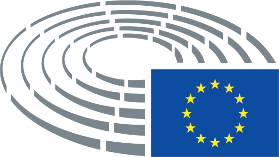 Εισηγήτρια:Εισηγήτρια:Εισηγήτρια:Εισηγήτρια:Cláudia Monteiro de Aguiar (PPE)Cláudia Monteiro de Aguiar (PPE)PR – PE641.408v01-00Επί της ουσίας:Επί της ουσίας:Επί της ουσίας:Επί της ουσίας:PECHPECHPECHΓνωμοδότηση:Γνωμοδότηση:Γνωμοδότηση:Γνωμοδότηση:DEVE – Catherine Chabaud (Renew)AD – PE641.364v02-00BUDG – Margarida Marques (S&D)AD – PE640.655v02-00Απόφαση:Το σχέδιο σύστασης εγκρίνεται με 19 ψήφους υπέρ, 5 ψήφους κατά και μία αποχή.Εισηγήτρια:Εισηγήτρια:Εισηγήτρια:Εισηγήτρια:Cláudia Monteiro de Aguiar (PPE)Cláudia Monteiro de Aguiar (PPE)PR – PE643.077v01-00
AM – PE646.968v01-00Επί της ουσίας:Επί της ουσίας:Επί της ουσίας:Επί της ουσίας:PECHPECHPECHΓνωμοδότηση:Γνωμοδότηση:Γνωμοδότηση:Γνωμοδότηση:DEVE – Catherine Chabaud (Renew)AD – PE642.934v03-00
AM – PE643.220v01-00BUDG – Απόφαση: δεν θα συνταχθεί γνωμοδότησηΑπόφαση:Το σχέδιο έκθεσης εγκρίνεται με 23 ψήφους υπέρ, 2 ψήφους κατά και καμία αποχή.Εισηγήτρια:Εισηγήτρια:Εισηγήτρια:Εισηγήτρια:Izaskun Bilbao Barandica (Renew)Izaskun Bilbao Barandica (Renew)PR – PE646.918v01-00Επί της ουσίας:Επί της ουσίας:Επί της ουσίας:Επί της ουσίας:PECHPECHPECHΓνωμοδότηση:Γνωμοδότηση:Γνωμοδότηση:Γνωμοδότηση:DEVE – Beata Kempa (ECR)PA – PE646.984v01-00BUDG – Paolo De Castro (S&D)AD – PE644.803v02-00Ομιλητές:Pierre Karleskind, Søren Gade, François-Xavier Bellamy, Bert-Jan Ruissen, Benoît Biteau, João Ferreira, Peter van Dalen, Veronika Veits (ΓΔ MARE).Εισηγήτρια:Εισηγήτρια:Εισηγήτρια:Εισηγήτρια:Izaskun Bilbao Barandica (Renew)Izaskun Bilbao Barandica (Renew)PR – PE646.919v01-00Επί της ουσίας:Επί της ουσίας:Επί της ουσίας:Επί της ουσίας:PECHPECHPECHΓνωμοδότηση:Γνωμοδότηση:Γνωμοδότηση:Γνωμοδότηση:DEVE – Beata Kempa (ECR)PA – PE647.002v01-00BUDG – Απόφαση: δεν θα συνταχθεί γνωμοδότησηΕισηγήτρια:Εισηγήτρια:Εισηγήτρια:Εισηγήτρια:Caroline Roose (Verts/ALE)Caroline Roose (Verts/ALE)Επί της ουσίας:Επί της ουσίας:Επί της ουσίας:Επί της ουσίας:PECHPECHPECHΓνωμοδότηση:Γνωμοδότηση:Γνωμοδότηση:Γνωμοδότηση:DEVE – Miguel Urbán Crespo (GUE/NGL)BUDG – Λευτέρης Χριστοφόρου
(PPE)PA – PE646.988v01-00Ομιλητές:Pierre Karleskind, Caroline Roose, François-Xavier Bellamy, Isabel Carvalhais, Veronika Veits (ΓΔ MARE).Εισηγήτρια:Εισηγήτρια:Εισηγήτρια:Εισηγήτρια:Clara Aguilera (S&D)Clara Aguilera (S&D)PR – PE644.841v01-00Επί της ουσίας:Επί της ουσίας:Επί της ουσίας:Επί της ουσίας:PECHPECHPECHΓνωμοδότηση:Γνωμοδότηση:Γνωμοδότηση:Γνωμοδότηση:DEVE – Απόφαση: δεν θα συνταχθεί γνωμοδότησηBUDG – Francisco Guerreiro (Verts/ALE)AD – PE644.820v02-00Ομιλητές:Pierre Karleskind, Clara Aguilera, Peter van Dalen, João Ferreira, Francisco José Millán Mon, Ruža Tomašić, Caroline Roose, Veronika Veits (ΓΔ MARE).Ομιλητές:Pierre Karleskind, Ska Keller, Caroline Roose, Clara Aguilera, Gabriel Mato, Veronika Veits (ΓΔ MARE), Roberto Cesari (ΓΔ MARE).Ομιλητές:Pierre Karleskind, Ska Keller, Caroline Roose, Rosanna Conte , Clara Aguilera, Gabriel Mato, Ruža Tomašić, Lorella de la Cruz Iglesias (ΓΔ MARE), Serra Lopes, Michal Kratochvíl, Luigi Marchesini, Bela Halasi-Kovács, Steven Beckers, Ivana Bušelić (εμπειρογνώμονες ομιλητές).Εισηγητής:Εισηγητής:Εισηγητής:Ivo Hristov (S&D)Επί της ουσίας:Επί της ουσίας:Επί της ουσίας:PECHPECHΟμιλητές:Pierre Karleskind, Ivo Hristov, Carmen Avram, Valerie Laine (ΓΔ MARE), Miguel Bernal (ΓΕΑΜ), Cristina Sandu (Ινστιτούτο Βιολογίας Βουκουρεστίου).Εισηγήτρια:Εισηγήτρια:Εισηγήτρια:Εισηγήτρια:Rosanna Conte (ID)Rosanna Conte (ID)PR – PE644.777v01-00Επί της ουσίας:Επί της ουσίας:Επί της ουσίας:Επί της ουσίας:PECHPECHPECHΓνωμοδότηση:Γνωμοδότηση:Γνωμοδότηση:Γνωμοδότηση:ENVI – Απόφαση: δεν θα συνταχθεί γνωμοδότησηΟμιλητές:Pierre Karleskind, Rosanna Conte, Grace O'Sullivan, Anders Jessen (ΓΔ MARE)19+ECRBert-Jan Ruissen, Ruža TomašićGUE/NGLJoão FerreiraIDAnnalisa TardinoPPEFrançois-Xavier Bellamy, Peter van Dalen, Niclas Herbst, Gabriel Mato, Francisco José Millán Mon, Cláudia Monteiro de Aguiar, Javier ZarzalejosRENEWSøren Gade, Pierre KarleskindS&DClara Aguilera, Isabel Carvalhais, Giuseppe Ferrandino, Nicolás González Casares, Predrag Fred Matić, Manuel Pizarro5-GUE/NGLAnja HazekampIDFrance JametVERTS/ALEFrancisco Guerreiro, Grace O'Sullivan, Caroline Roose10NIRosa D'Amato23+ECRBert-Jan Ruissen, Ruža TomašićGUE/NGLJoão FerreiraIDAnnalisa TardinoNIRosa D'AmatoPPEFrançois-Xavier Bellamy, Peter van Dalen, Niclas Herbst, Gabriel Mato, Francisco José Millán Mon, Cláudia Monteiro de Aguiar, Javier ZarzalejosRENEWSøren Gade, Pierre KarleskindS&DClara Aguilera, Isabel Carvalhais, Giuseppe Ferrandino, Nicolás González Casares, Predrag Fred Matić, Manuel PizarroVERTS/ALEFrancisco Guerreiro, Grace O'Sullivan, Caroline Roose2-GUE/NGLAnja HazekampIDFrance Jamet00Бюро/Mesa/Předsednictvo/Formandskabet/Vorstand/Juhatus/Προεδρείο/Bureau/Predsjedništvo/Ufficio di presidenza/Prezidijs/ Biuras/Elnökség/Prezydium/Birou/Predsedníctvo/Predsedstvo/Puheenjohtajisto/Presidiet (*)Pierre Karleskind (P) (1-2), Peter van Dalen (VP) (1-2),Giuseppe Ferrandino (VP) (1), Søren Gade (VP) (1-2), Cláudia Monteiro de Aguiar (VP) (1-2)Членове/Diputados/Poslanci/Medlemmer/Mitglieder/Parlamendiliikmed/Βουλευτές/Members/Députés/Zastupnici/Deputati/Deputāti/ Nariai/Képviselõk/Membri/Leden/Posłowie/Deputados/Deputaţi/Jäsenet/LedamöterClara Aguilera (1-2), François-Xavier Bellamy(1), Isabel Carvalhais (1), Rosa D'Amato(1), João Ferreira(1), Francisco Guerreiro(1), Anja Hazekamp(1), Niclas Herbst (1), France Jamet (1), Predrag Fred Matić(1), Francisco José Millán Mon (1), Grace O'Sullivan (1-2), Manuel Pizarro (1), Caroline Roose (1), Bert-Jan Ruissen (1-2), Ruža Tomašić (1)Заместници/Suplentes/Náhradníci/Stedfortrædere/Stellvertreter/Asendusliikmed/Αναπληρωτές/Substitutes/Suppléants/Zamjenici/ Supplenti/Aizstājēji/Pavaduojantysnariai/Póttagok/Sostituti/Plaatsvervangers/Zastępcy/Membros suplentes/Supleanţi/Náhradníci/ Namestniki/Varajäsenet/SuppleanterCarmen Avram (1), Benoît Biteau (1), Catherine Chabaud (1), Nicolás González Casares (1), Ivo Hristov (1), Jan Huitema (1), Ska Keller (1), Gabriel Mato (1-2), Annalisa Tardino (1), Javier Zarzalejos (1)209 (7)209 (7)216 (3)216 (3)56 (8) (Точка от дневния ред/Punto del orden del día/Bod pořadu jednání (OJ)/Punkt på dagsordenen/Tagesordnungspunkt/ Päevakorra punkt/Σημείο της ημερήσιας διάταξης/Agenda item/Point OJ/Točka dnevnog reda/Punto all'ordine del giorno/Darba kārtības punkts/Darbotvarkės punktas/Napirendi pont/Punt Aġenda/Agendapunt/Punkt porządku dziennego/Ponto OD/Punct de pe ordinea de zi/Bod programu schôdze/Točka UL/Esityslistan kohta/Punkt på föredragningslistan)56 (8) (Точка от дневния ред/Punto del orden del día/Bod pořadu jednání (OJ)/Punkt på dagsordenen/Tagesordnungspunkt/ Päevakorra punkt/Σημείο της ημερήσιας διάταξης/Agenda item/Point OJ/Točka dnevnog reda/Punto all'ordine del giorno/Darba kārtības punkts/Darbotvarkės punktas/Napirendi pont/Punt Aġenda/Agendapunt/Punkt porządku dziennego/Ponto OD/Punct de pe ordinea de zi/Bod programu schôdze/Točka UL/Esityslistan kohta/Punkt på föredragningslistan)Наблюдатели/Observadores/Pozorovatelé/Observatører/Beobachter/Vaatlejad/Παρατηρητές/Observers/Observateurs/Promatrači/ Osservatori/Novērotāji/Stebėtojai/Megfigyelők/Osservaturi/Waarnemers/Obserwatorzy/Observadores/Observatori/Pozorovatelia/ Opazovalci/Tarkkailijat/ObservatörerПо покана на председателя/Por invitación del presidente/Na pozvání předsedy/Efter indbydelse fra formanden/Auf Einladung des Vorsitzenden/Esimehe kutsel/Με πρόσκληση του Προέδρου/At the invitation of the Chair/Sur l’invitation du président/ Na poziv predsjednika/Su invito del presidente/Pēc priekšsēdētāja uzaicinājuma/Pirmininkui pakvietus/Az elnök meghívására/ Fuq stedina taċ-'Chairman'/Op uitnodiging van de voorzitter/Na zaproszenie Przewodniczącego/A convite do Presidente/La invitaţia preşedintelui/ Na pozvanie predsedu/Na povabilo predsednika/Puheenjohtajan kutsusta/På ordförandens inbjudanСъвет/Consejo/Rada/Rådet/Rat/Nõukogu/Συμβούλιο/Council/Conseil/Vijeće/Consiglio/Padome/Taryba/Tanács/Kunsill/Raad/ Conselho/Consiliu/Svet/Neuvosto/Rådet (*)Съвет/Consejo/Rada/Rådet/Rat/Nõukogu/Συμβούλιο/Council/Conseil/Vijeće/Consiglio/Padome/Taryba/Tanács/Kunsill/Raad/ Conselho/Consiliu/Svet/Neuvosto/Rådet (*)Комисия/Comisión/Komise/Kommissionen/Kommission/Komisjon/Επιτροπή/Commission/Komisija/Commissione/Bizottság/ Kummissjoni/Commissie/Komisja/Comissão/Comisie/Komisia/Komissio/Kommissionen (*)Комисия/Comisión/Komise/Kommissionen/Kommission/Komisjon/Επιτροπή/Commission/Komisija/Commissione/Bizottság/ Kummissjoni/Commissie/Komisja/Comissão/Comisie/Komisia/Komissio/Kommissionen (*)Nicolas Lilienthal (DG MARE), Veronica Veits (DG MARE), Roberto Cesari (DG MARE), Lorella de la Cruz Iglesias(DG MARE), Valerie Lainé (DG MARE), Maria Ferrara (DG MARE), Laura Marot (DG MARE), Anders Jessen (DG MARE), Iglika Yakova (DG MARE)Nicolas Lilienthal (DG MARE), Veronica Veits (DG MARE), Roberto Cesari (DG MARE), Lorella de la Cruz Iglesias(DG MARE), Valerie Lainé (DG MARE), Maria Ferrara (DG MARE), Laura Marot (DG MARE), Anders Jessen (DG MARE), Iglika Yakova (DG MARE)Други институции и органи/Otras instituciones y organismos/Ostatní orgány a instituce/Andre institutioner og organer/Andere Organe und Einrichtungen/Muud institutsioonid ja organid/Λοιπά θεσμικά όργανα και οργανισμοί/Other institutions and bodies/Autres institutions et organes/Druge institucije i tijela/Altre istituzioni e altri organi/Citas iestādes un struktūras/Kitos institucijos ir įstaigos/ Más intézmények és szervek/Istituzzjonijiet u korpi oħra/Andere instellingen en organen/Inne instytucje i organy/Outras instituições e outros órgãos/Alte instituții și organe/Iné inštitúcie a orgány/Muut toimielimet ja elimet/Andra institutioner och organДруги институции и органи/Otras instituciones y organismos/Ostatní orgány a instituce/Andre institutioner og organer/Andere Organe und Einrichtungen/Muud institutsioonid ja organid/Λοιπά θεσμικά όργανα και οργανισμοί/Other institutions and bodies/Autres institutions et organes/Druge institucije i tijela/Altre istituzioni e altri organi/Citas iestādes un struktūras/Kitos institucijos ir įstaigos/ Más intézmények és szervek/Istituzzjonijiet u korpi oħra/Andere instellingen en organen/Inne instytucje i organy/Outras instituições e outros órgãos/Alte instituții și organe/Iné inštitúcie a orgány/Muut toimielimet ja elimet/Andra institutioner och organДруги участници/Otros participantes/Ostatní účastníci/Endvidere deltog/Andere Teilnehmer/Muud osalejad/Επίσης παρόντες/Other participants/Autres participants/Drugi sudionici/Altri partecipanti/Citi klātesošie/Kiti dalyviai/Más résztvevők/Parteċipanti ohra/Andere aanwezigen/Inni uczestnicy/Outros participantes/Alţi participanţi/Iní účastníci/Drugi udeleženci/Muut osallistujat/Övriga deltagareThomas Bajada (Perm. Rep. Malta), Stanislav Němec (Perm. Rep. Czech Republic), Dmitrij Černikov (Perm. Rep. Czech Republic), Leonie Renwrantz (Perm. Rep. Germany), Stefan Hübner (Perm. Rep. Germany), Hugo Ellis (UK Mission) Секретариат на политическите групи/Secretaría de los Grupos políticos/Sekretariát politických skupin/Gruppernes sekretariat/ Sekretariat der Fraktionen/Fraktsioonide sekretariaat/Γραμματεία των Πολιτικών Ομάδων/Secretariats of political groups/Secrétariat des groupes politiques/Tajništva klubova zastupnika/Segreteria gruppi politici/Politisko grupu sekretariāts/Frakcijų sekretoriai/ Képviselőcsoportok titkársága/Segretarjat gruppi politiċi/Fractiesecretariaten/Sekretariat Grup Politycznych/Secretariado dos grupos políticos/Secretariate grupuri politice/Sekretariát politických skupín/Sekretariat političnih skupin/Poliittisten ryhmien sihteeristöt/ De politiska gruppernas sekretariatСекретариат на политическите групи/Secretaría de los Grupos políticos/Sekretariát politických skupin/Gruppernes sekretariat/ Sekretariat der Fraktionen/Fraktsioonide sekretariaat/Γραμματεία των Πολιτικών Ομάδων/Secretariats of political groups/Secrétariat des groupes politiques/Tajništva klubova zastupnika/Segreteria gruppi politici/Politisko grupu sekretariāts/Frakcijų sekretoriai/ Képviselőcsoportok titkársága/Segretarjat gruppi politiċi/Fractiesecretariaten/Sekretariat Grup Politycznych/Secretariado dos grupos políticos/Secretariate grupuri politice/Sekretariát politických skupín/Sekretariat političnih skupin/Poliittisten ryhmien sihteeristöt/ De politiska gruppernas sekretariatPPES&DRenewVerts/ALEIDECRGUE/NGLNIMaria Michela LaeraMartina Ritter, Martin KonečnýVerónica Santamaría Björn Stockhausen, Lachlan MuirMartina Angelini, Philippe Chevallier-ChantepieAnita Gulam LalicJoão Pimenta LopesDovile RucyteКабинет на председателя/Gabinete del Presidente/Kancelář předsedy/Formandens Kabinet/Kabinett des Präsidenten/Presidendi kantselei/Γραφείο του Προέδρου/President's Office/Cabinet du Président/Ured predsjednika/Gabinetto del Presidente/Priekšsēdētāja kabinets/Pirmininko kabinetas/Elnöki hivatal/Kabinett tal-President/Kabinet van de Voorzitter/Gabinet Przewodniczącego/Gabinete do Presidente/Cabinet Preşedinte/Kancelária predsedu/Urad predsednika/Puhemiehen kabinetti/Talmannens kansliКабинет на председателя/Gabinete del Presidente/Kancelář předsedy/Formandens Kabinet/Kabinett des Präsidenten/Presidendi kantselei/Γραφείο του Προέδρου/President's Office/Cabinet du Président/Ured predsjednika/Gabinetto del Presidente/Priekšsēdētāja kabinets/Pirmininko kabinetas/Elnöki hivatal/Kabinett tal-President/Kabinet van de Voorzitter/Gabinet Przewodniczącego/Gabinete do Presidente/Cabinet Preşedinte/Kancelária predsedu/Urad predsednika/Puhemiehen kabinetti/Talmannens kansliAliette CarréAliette CarréКабинет на генералния секретар/Gabinete del Secretario General/Kancelář generálního tajemníka/Generalsekretærens Kabinet/ Kabinett des Generalsekretärs/Peasekretäri büroo/Γραφείο του Γενικού Γραμματέα/Secretary-General's Office/Cabinet du Secrétaire général/Ured glavnog tajnika/Gabinetto del Segretario generale/Ģenerālsekretāra kabinets/Generalinio sekretoriaus kabinetas/ Főtitkári hivatal/Kabinett tas-Segretarju Ġenerali/Kabinet van de secretaris-generaal/Gabinet Sekretarza Generalnego/Gabinete do Secretário-Geral/Cabinet Secretar General/Kancelária generálneho tajomníka/Urad generalnega sekretarja/Pääsihteerin kabinetti/ Generalsekreterarens kansliКабинет на генералния секретар/Gabinete del Secretario General/Kancelář generálního tajemníka/Generalsekretærens Kabinet/ Kabinett des Generalsekretärs/Peasekretäri büroo/Γραφείο του Γενικού Γραμματέα/Secretary-General's Office/Cabinet du Secrétaire général/Ured glavnog tajnika/Gabinetto del Segretario generale/Ģenerālsekretāra kabinets/Generalinio sekretoriaus kabinetas/ Főtitkári hivatal/Kabinett tas-Segretarju Ġenerali/Kabinet van de secretaris-generaal/Gabinet Sekretarza Generalnego/Gabinete do Secretário-Geral/Cabinet Secretar General/Kancelária generálneho tajomníka/Urad generalnega sekretarja/Pääsihteerin kabinetti/ Generalsekreterarens kansliГенерална дирекция/Dirección General/Generální ředitelství/Generaldirektorat/Generaldirektion/Peadirektoraat/Γενική Διεύθυνση/ Directorate-General/Direction générale/Glavna uprava/Direzione generale/Ģenerāldirektorāts/Generalinis direktoratas/Főigazgatóság/ Direttorat Ġenerali/Directoraten-generaal/Dyrekcja Generalna/Direcção-Geral/Direcţii Generale/Generálne riaditeľstvo/Generalni direktorat/Pääosasto/GeneraldirektoratГенерална дирекция/Dirección General/Generální ředitelství/Generaldirektorat/Generaldirektion/Peadirektoraat/Γενική Διεύθυνση/ Directorate-General/Direction générale/Glavna uprava/Direzione generale/Ģenerāldirektorāts/Generalinis direktoratas/Főigazgatóság/ Direttorat Ġenerali/Directoraten-generaal/Dyrekcja Generalna/Direcção-Geral/Direcţii Generale/Generálne riaditeľstvo/Generalni direktorat/Pääosasto/GeneraldirektoratDG PRESDG IPOLDG EXPODG EPRSDG COMMDG PERSDG INLODG TRADDG LINCDG FINSDG ITECDG SAFEMarcus Breuer, Sabina MagnanoIrina Popescu, Frederik ScholaertDana PoppПравна служба/Servicio Jurídico/Právní služba/Juridisk Tjeneste/Juristischer Dienst/Õigusteenistus/Νομική Υπηρεσία/Legal Service/ Service juridique/Pravna služba/Servizio giuridico/Juridiskais dienests/Teisės tarnyba/Jogi szolgálat/Servizz legali/Juridische Dienst/ Wydział prawny/Serviço Jurídico/Serviciu Juridic/Právny servis/Oikeudellinen yksikkö/RättstjänstenKamila Zejdová, Lisbeth KnudsenСекретариат на комисията/Secretaría de la comisión/Sekretariát výboru/Udvalgssekretariatet/Ausschusssekretariat/Komisjoni sekretariaat/Γραμματεία της επιτροπής/Committee secretariat/Secrétariat de la commission/Tajništvo odbora/Segreteria della commissione/Komitejas sekretariāts/Komiteto sekretoriatas/A bizottság titkársága/Segretarjat tal-kumitat/Commissiesecretariaat/ Sekretariat komisji/Secretariado da comissão/Secretariat comisie/Sekretariat odbora/Valiokunnan sihteeristö/UtskottssekretariatetClaudio Quaranta, Jesús Iborra Martín, Jesús Lopez Pardo, Franck Ricaud, Sten Heelsberg Svane, Priit Ojamaa, Jean Weissenberger, Saulius Milius, Gonçalo MacedoСътрудник/Asistente/Asistent/Assistent/Assistenz/Βοηθός/Assistant/Assistente/Palīgs/Padėjėjas/Asszisztens/Asystent/Pomočnik/ Avustaja/AssistenterGwénaëlle Depierraz